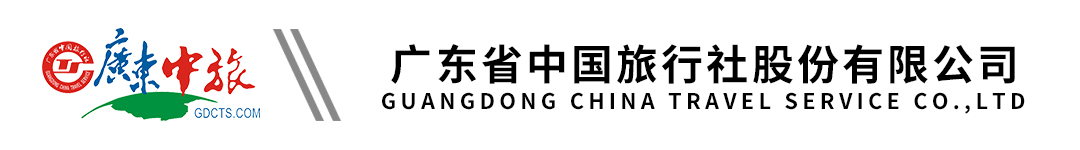 【超奢贺州•全景游】广西动车3天丨黄姚古镇丨贺州玉石林丨2024姑婆山杜鹃花节丨 钟山百里画廊丨网红荷塘村丨园博园丨临贺故城丨贺街游船丨豪叹“贺州国宾酒店”东融山庄行程单行程安排费用说明自费点其他说明产品编号ZM-20240320-H2出发地广州市目的地贺州市行程天数3去程交通动车返程交通动车参考航班无无无无无产品亮点【超奢贺州•全景精华游】100%纯享浪漫体验【超奢贺州•全景精华游】100%纯享浪漫体验【超奢贺州•全景精华游】100%纯享浪漫体验【超奢贺州•全景精华游】100%纯享浪漫体验【超奢贺州•全景精华游】100%纯享浪漫体验天数行程详情用餐住宿D1广州—贺州—黄姚早餐：X     午餐：X     晚餐：√   黄姚D2黄姚—贺州早餐：√     午餐：X     晚餐：X   贺州D3贺州—出发地早餐：√     午餐：X     晚餐：X   无费用包含1、交通：广州往返程动车二等票，报名时请提供身份证复印件。火车票均为系统随机出票，故无法指定连座或指定同一车厢，敬请见谅！1、交通：广州往返程动车二等票，报名时请提供身份证复印件。火车票均为系统随机出票，故无法指定连座或指定同一车厢，敬请见谅！1、交通：广州往返程动车二等票，报名时请提供身份证复印件。火车票均为系统随机出票，故无法指定连座或指定同一车厢，敬请见谅！费用不包含1、合同未约定由组团社支付的费用（包括行程以外非合同约定活动项目所需的费用、游览过程中缆车索道游船费、自由活动期间发生的费用等）。1、合同未约定由组团社支付的费用（包括行程以外非合同约定活动项目所需的费用、游览过程中缆车索道游船费、自由活动期间发生的费用等）。1、合同未约定由组团社支付的费用（包括行程以外非合同约定活动项目所需的费用、游览过程中缆车索道游船费、自由活动期间发生的费用等）。项目类型描述停留时间参考价格当地必消交通套票【自费套票】：黄姚古镇环保费+百里画廊电瓶车+姑婆山电瓶车+贺街浮山寺游船+荷塘村•客家酿菜宴+车导服务费=优惠价168元/人！！（1.2-1.5中童：100元/人，1.2以下小童：60元/人）¥(人民币) 168.00预订须知一、报名参团须知，请认真阅读，并无异议后于指定位置签名确认：温馨提示1.出游以运动装束为宜，本线路早晚温差较大，建议携带相应衣物，备好雨具。